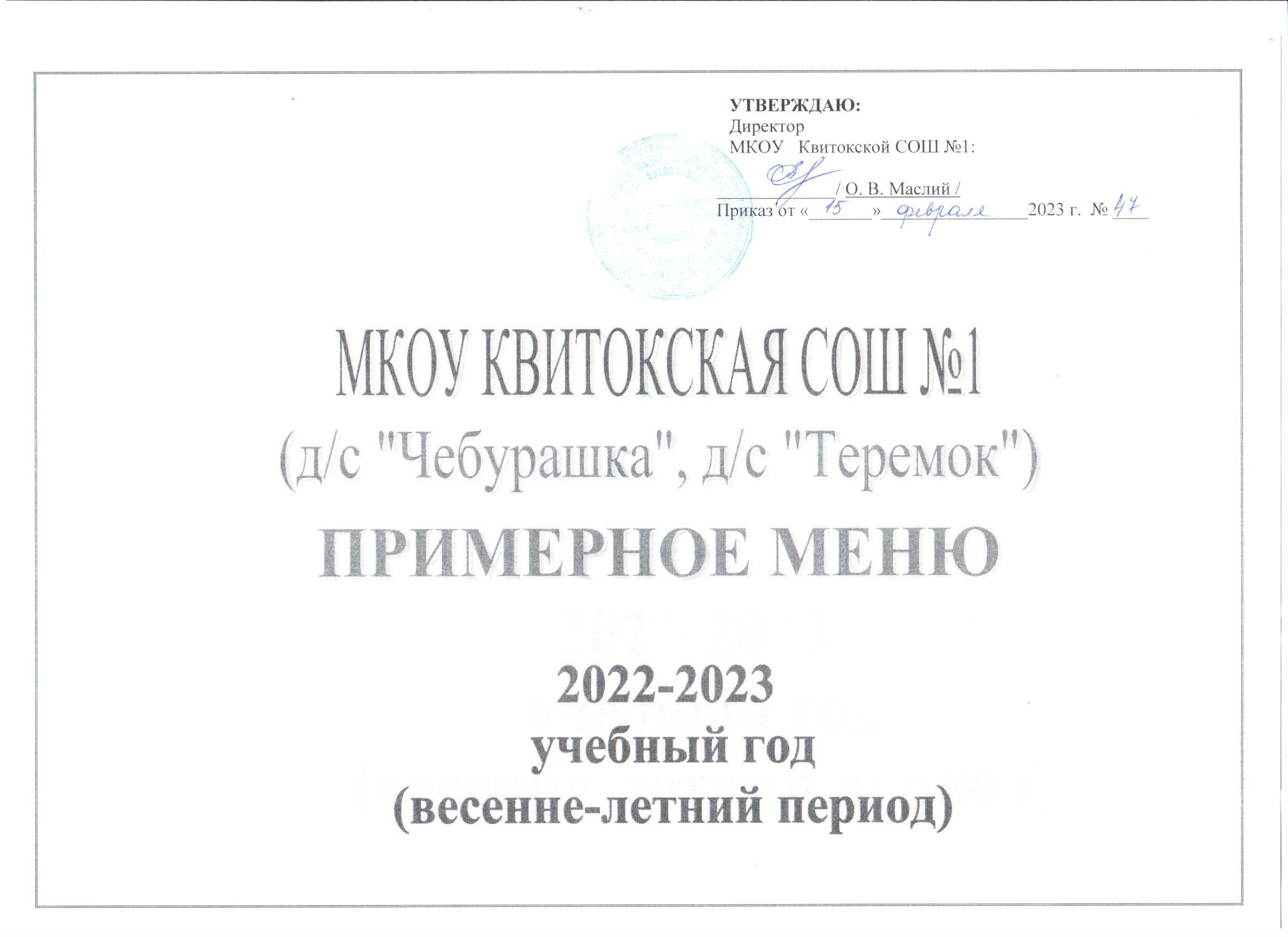 Примерное МенюЗавтрак№ технологической карты, (сборник технологических нормативов, рецептур блюд кулинарных изделий для школьного питания, Уфа, 2018г.) 2-й завтак№ технологической карты, (сборник технологических нормативов, рецептур блюд кулинарных изделий для школьного питания, Уфа, 2011г.) ***(сборник технологических нормативов, рецептур блюд и кулинарных изделий для дошкольных образовательных  учреждений,  в 2-х частях- под ред. доц.  Коровка  Л.С.. доц. Добросердова  И.И. и др., Уральский региональный центр питания ,2004 г.Обед№ технологической карты, (сборник технологических нормативов, рецептур блюд кулинарных изделий для школьного питания, Уфа, 2018г.).** - Программный центр"Помощь образованию" Школа: питаниеУплотненный полдник№ технологической карты, (сборник технологических нормативов, рецептур блюд кулинарных изделий для школьного питания, Уфа, 2018г.).* - Программный центр"Помощь образованию" сборник технологических нормативов, рецептур блюд кулинарных изделий для школьного питания, Уфа, 2011г.) Школа: питаниепонедельникКаша манная молочнаяКакао на молокеБутерброд с маслом2043041Сок442**Салат  сельдь с лукомСуп  картофельный  с фрикаделькамиКартофель тушеныйКисель из шиповникаХлеб пшеничный54478**149322147**Биточки  рисовые с  повидломЧай с сахаром 225298вторникКаша пшенная молочнаяЧай с сахаромБутерброд с сыром 2082983Йогурт питьевой21****Салат ЗдоровьеРассольник ЛенинградскийПлов из курицыКомпот из сухофруктовХлеб  ржаной3658140309Пром.Макароны запеченные с яйцомЧай с лимоном 229300средаКаша из смеси круп молочная Какао на молокеБутерброд с маслом 1963041Сок 442**Салат «Студенческий»Суп  картофельный с  клецкамиКапуста тушёная Биточки  мясныеНапиток из плодов шиповникаХлеб  пшеничный4366150102316147**Сырники из творогаЧай с сахаром241298четвергКаша ячневая молочнаяЧай с сахаром Бутерброд с повидлом2042984Сок442**Салат  из свеклы с растительным масломСуп  картофельный с крупойМакароны отварныеТефтели из говядины с рисомКомпот из сухофруктовХлеб  ржаной2765227113309Пром.Рагу овощноеЧай с лимономХлеб пшеничный161300147**пятницаКаша овсяная «Геркулес» молочнаяКакао на молокеБутерброд с маслом 1923041Яблоко368**Салат  луковыйСвекольникКартофельное пюреКотлета рыбнаяКисель из шиповникаХлеб пшеничный487214885322147**Булочка ВеснушкаМолоко кипяченое286296понедельникСуп молочный с макаронными изделиямиКакао на молокеБутерброд с маслом  803041Сок442** Салат картофельный с зеленым горошкомСуп с рыбными  консервамиКапуста тушёная Котлета мяснаяКисель из шиповникаХлеб  пшеничный4087**150102322147**Оладьи со сгущенным молокомЧай с сахаром262298вторникКаша манная молочнаяЧай с сахаромБутерброд с сыром2042983Йогурт питьевой 21****Салат луковыйБорщКаша перловая рассыпчатаяГуляшКомпот из сухофруктовХлеб ржаной486018499309Пром.Сырники из творогаЧай с сахаром241298среда Каша пшённая молочная Какао на молокеБутерброд с  маслом 2083041Яблоко 368**Салат сельдь с лукомСуп из овощейЖаркое по-домашнемуНапиток из плодов шиповникаХлеб  ржаной5471101316Пром.Пельмени с масломЧай с лимоном293300четвергСуп молочный рисовыйЧай с сахаромБутерброд с повидлом782984Сок 442***Салат из свёклы соленым огурцомСуп гороховый с гренкамиКартофельное пюреРулет с луком и яйцомКомпот из сухофруктовХлеб  пшеничный3067148126309147**Омлет натуральныйЧай с сахаром  Хлеб пшеничный233298147**пятницаКаша «Дружба» молочная      Какао на молокеБутерброд с маслом 2103041Сок442**Винегрет                     ЩиМакароны  отварные Рыба, тушенная в томате с овощамиКисель из шиповникаХлеб ржаной445722782322Пром.Пирожки печеные с повидломМолоко кипяченое266296